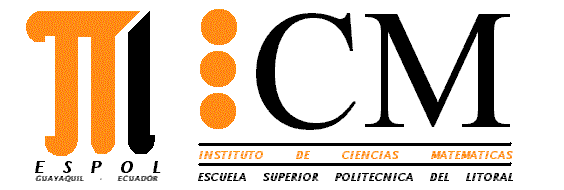 INGENIERÍA EN AUDITORÍA Y CONTROL DE GESTIÓNSeptiembre 1 de 2010MÉTODOS CUANTITATIVOS I			 	     SEGUNDA EVALUACIÓNNombre: ……………………………………		Paralelo:           …………….Firma:  ………………………………………		# Matrícula: …………………Sea  y el predicado , determine el conjunto     VALOR: 10 puntos2.	Calcule los siguientes límites de  funciones de variable real:							               VALOR: 8  puntos	a)			b)	3.	Realice lo requerido en cada literal:						                      	   VALOR: 16  puntosUtilizando la definición, obtenga la derivada de la función .Si , obtenga .Si , determine .Determine si la función  es continua en , justificando su respuesta.4.  Obtenga la ecuación de la recta tangente a la curva  en el punto donde .   									   VALOR: 10  puntos5.	Bosqueje la gráfica de la siguiente función de variable real:                                             				            VALOR: 10  puntosDeterminando previamente:DominioIntersecciones con los ejesSimetríasAsíntotasPuntos críticosMonotoníaValores extremosConcavidadPuntos de inflexiónRango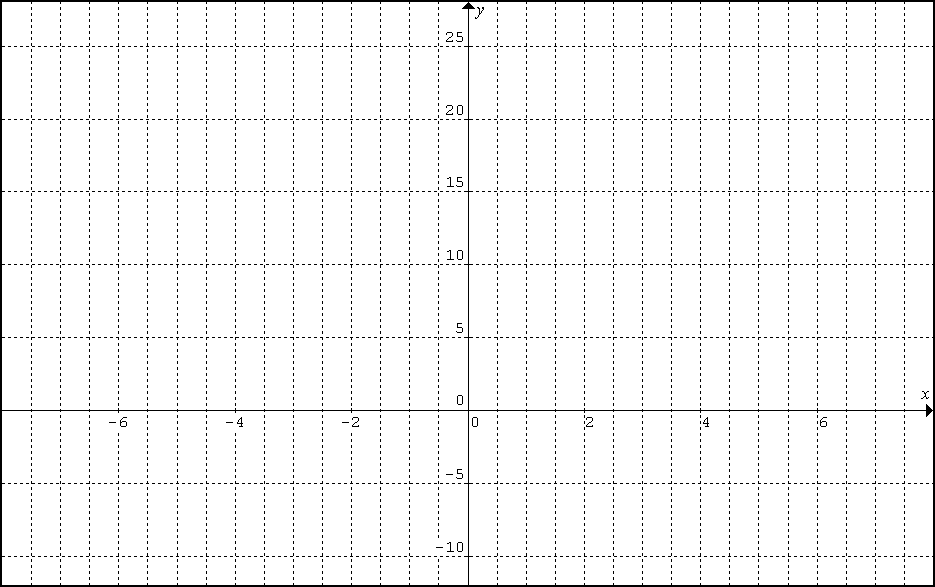 6.	El costo total para un fabricante de cierto artículo está dado por  dólares, donde q es la cantidad de unidades producidas.      VALOR:  6  puntosEstime el costo de fabricación de la cuarta unidad.Calcule el costo real de fabricación de la cuarta unidad.7.	La función de precio en dólares para un producto es , siendo  el número de unidades. Determine:									   VALOR: 10  puntosLa función de ingreso marginal.El intervalo en el que el ingreso total es creciente.El número de unidades que maximiza el ingreso marginal.El ingreso marginal máximo.EXAMENDEBERES Y LECCIONESNOTA FINAL